黄浦区青年教师教育科学研究项目网上申报流程说明1．打开区教育科研网址：https://hpky.hpe.cn 【建议使用360浏览器的兼容模式】2．网站的左面【用户名】和【密码处】输入相关信息，按【登录】后，点击【个人管理】进入科研网信息管理；3．点击右侧【我的课题】4．左侧下面可见【添加】字样，点击它进入课题申报界面；5．仔细阅读填表说明；6．点击【已阅读】，填写、上传课题申请的相关信息：（1）选择项目级别【青年课题】；（2）填写课题名称，项目类型选择“区级”；（3）申报日期；（4）学科分类；（5）选择相应学段；（6）选择课题负责人，如果无该教师，可进入教师管理中进行添加；添加用户时，只需填写姓名（教师真实姓名）和账号，账号是教师管理课题的登录名，一般建议采用学校名+教师名的字母组合，初始密码与账号一致，可以进入科研网中进行修改。（7）预计最终成果；（8）预计完成时间（一般为一年，至次年9月）；（9）课题简介（100字左右），若立项将用于外网浏览；（10）研究背景：本课题研究现状及趋势，实际意义和理论意义（限800字）；（11）研究方案：包括研究目标和内容（限800字）；研究方法、步骤与进度(限800字)； 研究工作前期研究基础及资料准备情况（限500字）注：图片不能直接粘贴，需用网页编辑器中“插入图片”来进行编辑，见下图标。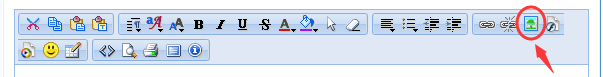 （12）请把申请书电子版作为附件上传至科研网。7．完成以上所有操作后按下【预览并提交】，预览后如需修改可以选择【返回编辑】，无须修改按【提交】，完成课题申请。8．请务必在申报期（5月15日9点—5月19日15点）内完成上述操作。